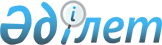 О внесении изменений в решение городского маслихата от 22 декабря 2011 года N 55/415 "Об утверждении Правил предоставления жилищной помощи населению города Балхаш"
					
			Утративший силу
			
			
		
					Решение Балхашского городского маслихата Карагандинской области от 27 марта 2013 года N 13/111. Зарегистрировано Департаментом юстиции Карагандинской области 25 апреля 2013 года N 2314. Утратило силу решением Балхашского городского маслихата Карагандинской области от 26 апреля 2021 года № 4/31
      Сноска. Утратило силу решением Балхашского городского маслихата Карагандинской области от 26.04.2021 № 4/31 (вводится в действие по истечении десяти календарных дней после дня его первого официального опубликования).
      В соответствии с Законами Республики Казахстан от 16 апреля 1997 года "О жилищных отношениях", от 23 января 2001 года "О местном государственном управлении и самоуправлении в Республике Казахстан", Постановлением Правительства Республики Казахстан от 30 декабря 2009 года N 2314 "Об утверждении Правил предоставления жилищной помощи" городской маслихат РЕШИЛ:
      1. Внести в решение городского маслихата от 22 декабря 2011 года N 55/415 "Об утверждении Правил предоставления жилищной помощи населению города Балхаш" (зарегистрировано в Реестре государственной регистрации нормативных правовых актов за N 8-4-266, опубликовано в газетах "Балқаш өңірі" от 15 февраля 2012 года N 18 (11836), "Северное Прибалхашье" от 15 февраля 2012 года N 18 (874)), в которое внесены изменения и дополнение решением городского маслихата от 18 июля 2012 года N 6/55 "О внесении изменений и дополнения в решение городского маслихата от 22 декабря 2011 года N 55/415 "Об утверждении Правил предоставления жилищной помощи населению города Балхаш" (зарегистрировано в Реестре государственной регистрации нормативных правовых актов за N 8-4-286, опубликовано в газетах "Балқаш өңірі" от 17 августа 2012 года N 89-90 (11908), "Северное Прибалхашье" от 17 августа 2012 года N 89-90 (984)) следующие изменения:
      1) в заголовке решения на русском языке слово "предоставления" заменить словом "оказания";
      2) в пункте 1 решения на русском языке слово "предоставления" заменить словом "оказания";
      3) в заголовке Правил на русском языке слово "предоставления" заменить словом "оказания";
      4) в преамбуле Правил на русском языке после слова "размер" слово "предоставления" заменить словом "оказания";
      5) подпункт 9) пункта 1 Правил изложить в следующей редакции:
      "9) жилищная помощь – пособие, предоставляемое малообеспеченным семьям (гражданам) для частичного возмещения затрат на оплату суммы следующих расходов:
      на содержание жилого дома (жилого здания) семьям (гражданам), проживающим в приватизированных жилых помещениях (квартирах) или являющимся нанимателями (поднанимателями) жилых помещений (квартир) в государственном жилищном фонде;
      потребления коммунальных услуг и услуг связи в части увеличения абонентской платы за телефон, подключенный к сети телекоммуникаций, семьям (гражданам), являющимся собственниками или нанимателями (поднанимателями) жилища;
      арендной платы за пользование жилищем, арендованным местным исполнительным органом в частном жилищном фонде;
      стоимости однофазного счетчика электрической энергии с классом точности не ниже 1 с дифференцированным учетом и контролем расхода электроэнергии по времени суток проживающим в приватизированных жилых помещениях (квартирах), индивидуальном жилом доме.
      Расходы малообеспеченных семей (граждан), принимаемые к исчислению жилищной помощи, определяются как сумма расходов по каждому из вышеуказанных направлений;";
      6) пункт 2 Правил изложить в следующей редакции:
      "2. Жилищная помощь оказывается семьям (гражданам) по предъявленным поставщиками счетам на оплату коммунальных услуг на содержание жилого дома (жилого здания), согласно смете, определяющей размер ежемесячных и целевых взносов, на содержание жилого дома (жилого здания), а также счету на оплату стоимости однофазного счетчика электрической энергии с классом точности не ниже 1 с дифференцированным учетом и контролем расхода электроэнергии по времени суток, устанавливаемого взамен однофазного счетчика электрической энергии с классом точности 2,5, находящегося в использовании в приватизированных жилых помещениях (квартирах), индивидуальном жилом доме.";
      7) подпункт 6) пункта 23 Правил изложить в следующей редакции:
      "6) сведения (квитанция-счет, справка, извещение, договор) о расходах на оплату содержания жилого дома (жилого здания), потребления коммунальных услуг, услуг связи в части увеличения абонентской платы за телефон, стоимости однофазного счетчика электрической энергии с классом точности не ниже 1 с дифференцированным учетом и контролем расхода электроэнергии по времени суток;";
      8) в заголовках приложений 1, 2, 3 к Правилам на русском языке слово "предоставления" заменить словом "оказания".
      2. Настоящее решение вводится в действие по истечении десяти календарных дней после дня его первого официального опубликования.
      27 марта 2013 года
					© 2012. РГП на ПХВ «Институт законодательства и правовой информации Республики Казахстан» Министерства юстиции Республики Казахстан
				
Председатель сессии
Л. Тукбаева
Секретарь городского маслихата
К. Рахимберлина
Согласовано
Аким города
Аубакиров Н.Е.
27 марта 2013 года
Начальник
государственного учреждения
"Отдел занятости и социальных
программ города Балхаш"
Томпиева Ж.К.
27 марта 2013 года
Начальник
государственного учреждения
"Отдел финансов города Балхаш"
Тлеулесова Ж.М.